St. Patrick’s church, Westbury St. TS17 6NW.             Christ the King church, Trenchard Ave. TS17 0EGPostal address:	Christ the King House, Trenchard Avenue, TS17 0EG                                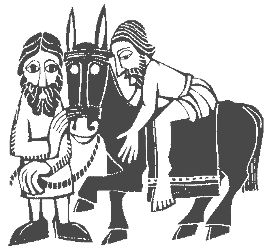 Telephone:	01642 750467   				                                          EMAIL: 	thornaby@rcdmidd.org.uk                                                                            Christ the King Website:	www.ctkthornaby.co.uk                      	                                                      St. Patrick’s Website:	www.stpatrickschurch.co.uk 15th Sunday of the year (C)   		       		                                  July 10th 2022                                SUNDAY MASS TIMES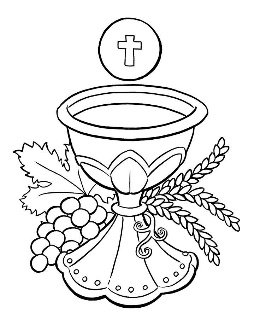 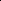 Saturday 6.00pm St. Patrick’s church9.30am Christ the King church11.00am St. Patrick’s church WEEKDAY LITURGIES                                 	Tuesday		10.00am Christ the King                                              	Wednesday 	10.00am St. Patrick’s                                       	Thursday		10.00am Christ the King		Friday		10.00am St. Patrick’s {Funeral Mass}SACRAMENT OF RECONCILIATION any time on request MASS INTENTIONS RECEIVED: Special Intention, Dr. Sara Baxter R.I.P., Kathleen Gibson (Anni.),ANNIVERSARIES: July 10th – 16thJames Patrick Hammill,  Clara Burrell,  Thomas Lapsley,  Patricia Nolan,  Mary Fitzpatrick,  Santino Palleschi,Perla Valdez-Delafu,  Emma Crossen,  Maureen Heslop,  Frank Speight,  James Crudas Leach,  Agnes Jones,John Henry George,  Mary Kathleen Good,  Anthony Evans,  Kathleen Gibson,  Craig Scott,  John Adams,  Joe Brahmin,Mabel McLeary,  Anne Buckley,  Maureen Stevenson.PLEASE REMEMBER in your prayers all our sick and housebound brothers and sisters.Deuteronomy 30:10–14	 God’s law is planted in our hearts.Psalm 69 (68) 		‘Seek the Lord, you who are poor, and your hearts will revive.’Colossians 1:15–20 	In the cross all creation is united in Christ.Luke 10:25–37 		Even the stranger is to be loved as a neighbourMoses in the first reading speaks to a sinful people, pleading with them to keep the Lord’s commandments as they repent with their whole heart and soul. In the Gospel, a scholar of the law—of all God’s commandments—goes one step further, asking Jesus what he must do to inherit eternal life.  Realizing that loving one’s neighbour is at the heart of the answer, he asks Jesus who his neighbour is.   It is in this context that Jesus tells the parable of the Good Samaritan, asking the questioner who was the true neighbour.But for Moses and for Jesus, if God’s Law is to be kept anywhere, it must be in our hearts and in our everyday lives.AT MASS TODAY WE PRAY Eucharistic Prayer 1 for Reconciliation with its own PrefaceRECENTLY DECEASED: Please remember in your prayers Mr. Francis (Frank) Allison, aged 86, from Thornaby who died recently.  His Funeral Mass will take place at St. Patrick’s church this Friday, July 15th, at 10.00am. May he rest in peace.THORNABY FOOD BANK: items may be left in the church porch next weekend – July 9th/10th.TEA/COFFEE ETC after Sunday morning Mass at Christ the King and St. Patrick’sST. PATRICK’S PRIMARY SCHOOL: School Leavers Mass this Wednesday at 10.00am.  All welcomeCHRIST THE KING PRIMARY SCHOOL: School Leavers Mass this Thursday at 10.00am.  All WelcomeMESSAGE FROM CHRIST THE KING PRIMARY SCHOOL: “Our Primary School is putting their faith into action as part of their focus on Pope Francis’ encyclical Laudato Si {Praise be to You - "on care for our common home".}  Children have left containers in the church porch for old batteries and plastic bottle tops to be recycled.“SEA SUNDAY”: Today, July 10th, is “Sea Sunday” when we remember Seafarers and all who work at sea.  We also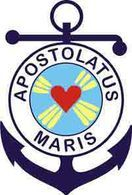 remember Port Chaplains in Sea Ports around the country and the work they do on our behalf for Seafarers visiting our Ports.  A retiring collection will be taken next weekend, July 16th/17th, for ‘The Apostleship of the Sea’SEAFARERS' PRAYERO Mary, Star of the Sea, light of every ocean, guide seafarers across all dark and stormy seas that they may reach the haven of peace and light prepared in Him who calmed the sea. As we set forth upon the oceans of the world and cross the deserts of our time, show us, O Mary, the fruit of your womb, for without your Son we are lost. Pray that we will never fail on life’s journey, that in heart and mind, in word and deed, in days of turmoil and in days of calm, we will always look to Christ and say, “Who is this that even wind and sea obey him?”  Bright Star of the Sea, guide us!AEROBICS CLASS at St. Patrick’s Parish Hall (Cranworth Street) on Wednesdays, 6.30pm – 7.30pm.  See notice in church porch for more details.15th Sunday of the Year (C)July 10th, 2022First reading				Deuteronomy 30:10-14 Moses said to the people: ‘Obey the voice of the Lord your God, keeping those commandments and laws of his that are written in the Book of this Law, and you shall return to the Lord your God with all your heart and soul.  ‘For this Law that I enjoin on you today is not beyond your strength or beyond your reach. It is not in heaven, so that you need to wonder, “Who will go up to heaven for us and bring it down to us, so that we may hear it and keep it?” Nor is it beyond the seas, so that you need to wonder, “Who will cross the seas for us and bring it back to us, so that we may hear it and keep it?” No, the Word is very near to you, it is in your mouth and in your heart for your observance.’Second reading   				Colossians 1:15-20 Christ Jesus is the image of the unseen Godand the first-born of all creation,for in him were createdall things in heaven and on earth:everything visible and everything invisible,Thrones, Dominations, Sovereignties, Powers –all things were created through him and for him.Before anything was created, he existed,and he holds all things in unity.Now the Church is his body,he is its head.As he is the Beginning,he was first to be born from the dead,so that he should be first in every way;because God wanted all perfectionto be found in himand all things to be reconciled through him and for him,everything in heaven and everything on earth,when he made peaceby his death on the cross. Gospel AcclamationAlleluia, alleluia!The sheep that belong to me listen to my voice,says the Lord,I know them and they follow me.Alleluia!Gospel Reading					Luke 10:25-37 There was a lawyer who, to disconcert Jesus, stood up and said to him, ‘Master, what must I do to inherit eternal life?’ He said to him, ‘What is written in the Law? What do you read there?’ He replied, ‘You must love the Lord your God with all your heart, with all your soul, with all your strength, and with all your mind, and your neighbour as yourself.’ ‘You have answered right,’ said Jesus ‘do this and life is yours.’  But the man was anxious to justify himself and said to Jesus, ‘And who is my neighbour?’ Jesus replied, ‘A man was once on his way down from Jerusalem to Jericho and fell into the hands of brigands; they took all he had, beat him and then made off, leaving him half dead. Now a priest happened to be travelling down the same road, but when he saw the man, he passed by on the other side. In the same way a Levite who came to the place saw him, and passed by on the other side. But a Samaritan traveller who came upon him was moved with compassion when he saw him. He went up and bandaged his wounds, pouring oil and wine on them. He then lifted him on to his own mount, carried him to the inn and looked after him. Next day, he took out two denarii and handed them to the innkeeper. “Look after him,” he said “and on my way back I will make good any extra expense you have.” Which of these three, do you think, proved himself a neighbour to the man who fell into the brigands ‘hands?’ ‘The one who took pity on him’ he replied. Jesus said to him, ‘Go, and do the same yourself.’